  COMUNÍQUESE CON EL DEPARTAMENTO DE ACTIVIDADES PARA PROGRAMAR LLAMADAS PRESENCIALES Y DE ZOOM CON ANTICIPACIÓN.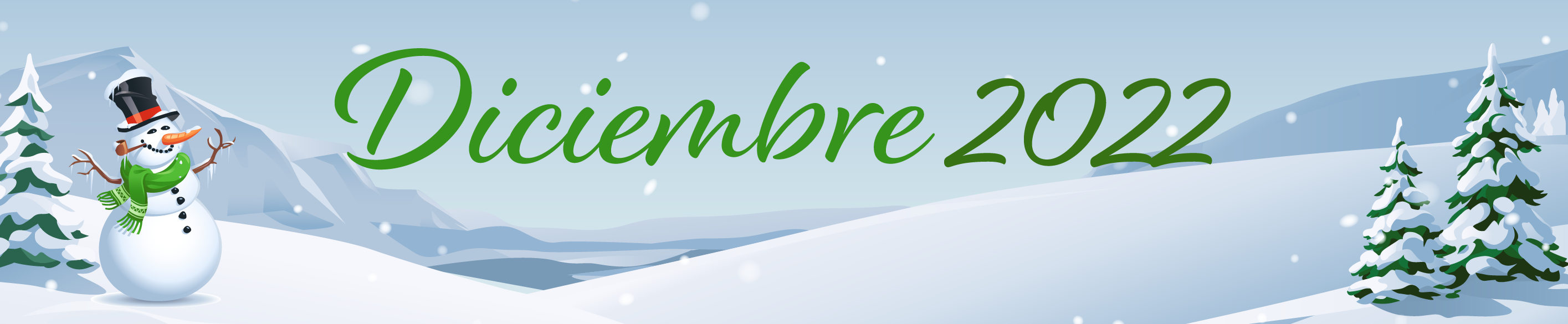 CALENDARIO DE EVENTOS DE MARÍA INMACULADACALENDARIO DE EVENTOS DE MARÍA INMACULADACALENDARIO DE EVENTOS DE MARÍA INMACULADACALENDARIO DE EVENTOS DE MARÍA INMACULADA9:30 CAFÉ SOCIAL (2A, 2B, 3B)10AM BINGO (2A, 2B, 3B)10AM MANOS MIMADAS (2A)11AM VISITAS SENSORIALES (3B)2;30 MISA/SERVICIO DE COMUNIÓN-RDR3PM ENTREGA DE CORREO9:30 PAQUETES INDEPENDIENTES10AM DECORACIÓN DE LA UNIDAD CON MÚSICA NAVIDEÑA2PM PODA Y COLORACIÓN DE ÁRBOLES CON CHOCOLATE CALIENTE3PM ENTREGA DE CORREO3:30 "I LOVE LUCY (2A, 2B, 3B)9AM SALUDO MATUTINO Y MÚSICA (3B)10AM AHORCADO (3B)2PM BINGO (2A)3PM LLAMADAS PRESENCIALES9AM SALUDOS MATUTINOS Y MÚSICA(3B)10AM BINGO (3B)2:30 BINGO (2B)3PM ENTREGA DE CORREO (STROLLING)9AM ENTREGA DEL MENÚ9:30 SITTERCISE (2A,2B, 3B)10AM CREAR UNA PALABRA (2B, 3B)10AM PINTURA/COLOR POR NÚMERO (2A)2PM BINGO (2A, 2B, 3B)3PM ENTREGA DE CORREO3:30 MATINEE TARDE (2A, 2B, 3B)5PM RELÁMPAGO DEL PAÍS DE LAS MARAVILLAS DE INVIERNO9 AM VISITAS A LA HABITACIÓN Y PASE DE PAQUETE INDEPENDIENTE10AM CAFÉ KLATCH & LEER Y REFLEXIONAR (2A, 2B, 3B)11AM VISITAS SENSORIALES (2A)2PM ENTRETENIMIENTO CON LENNY-RDR3PM ENTREGA DE CORREO9:30 PASAR A LA MÚSICA (2A, 2B, 3B)10AM MANOS MIMADAS (2B)10AM SWATTER BALL & CREATIVE ARTS (2A, 2B, 3B)11AM VISITAS SENSORIALES (2B)2PM ROSARIO-RDR (BILINGÜE)3PM ENTREGA DE CORREO3:30 PELÍCULA DE LA TARDE9:30 CAFÉ SOCIAL (2A, 2B, 3B)10AM BINGO (2A, 2B, 3B)10AM MANOS MIMADAS (2A)11AM VISITAS SENSORIALES (3B)2;30 MISA/SERVICIO DE COMUNIÓN-RDR3PM ENTREGA DE CORREO9:30 TRAMO DE LA MAÑANA (2A, 2B)10AM BINGO (2A, 2B)10AM MANOS MIMADAS (3B)1PM LANZAMIENTO DE GLOBO1PM CONSEJO DE RESIDENTES (2B)2PM ARTE DE TERCIOPELO3PM ENTREGA DE CORREO3:30 "I LOVE LUCY (2A, 2B, 3B)9AM SALUDO MATUTINO Y MÚSICA (3B)10AM AHORCADO (3B)2PM BINGO (2A)3PM LLAMADAS PRESENCIALES9AM SALUDOS MATUTINOS Y MÚSICA(3B)10AM BINGO (3B)2:30 BINGO (2B)3PM ENTREGA DE CORREO (STROLLING)9AM ENTREGA DEL MENÚ9:30 SITTERCISE (2A,2B, 3B)10AM AHORCADO (2B, 3B)10AM  EMBARCACIÓN DE INVIERNO (2A)2PM BINGO (2A, 2B, 3B)3PM ENTREGA DE CORREO3:30 MATINEE TARDE (2A, 2B, 3B)9 AM VISITAS A LA HABITACIÓN Y PASE DE PAQUETE INDEPENDIENTE10AM CAFÉ KLATCH & TERMINAR ESA LÍNEA (2A, 2B, 3B)11AM VISITAS SENSORIALES (2A)2PM ENTRETENIMIENTO CON TOMMY-RDR3PM ENTREGA DE CORREO9:30 PASAR A LA MÚSICA (2A, 2B, 3B)10AM MANOS MIMADAS (2B)10AM JEOPARDY (2B, 3B)          SNOEZELEN THEREPY (2A)11AM VISITAS SENSORIALES (2B)2PM ROSARIO-RDR (BILINGÜE)3PM ENTREGA DE CORREO3:30 PELÍCULA DE LA TARDE9:30 CAFÉ SOCIAL (2A, 2B, 3B)10AM BINGO (2A, 2B, 3B)10AM MANOS MIMADAS (2A)11AM VISITAS SENSORIALES (3B)2;30 MISA/SERVICIO DE COMUNIÓN-RDR3PM ENTREGA DE CORREO9:30 TRAMO DE LA MAÑANA (2A, 2B)10AM BINGO (2A, 2B)10AM MANOS MIMADAS (3B)1PM LANZAMIENTO DE GLOBO2PM ACUARELAS3PM ENTREGA DE CORREO3:30 "I LOVE LUCY (2A, 2B, 3B)9AM MÚSICA INDEPENDIENTE Y COLOREAR (2A, 2B y 3B)2PM RESIDENT CHRISTMAS PARTY (2A & 2B)9AM COLORACIÓN INDEPENDIENTE2PM FIESTA DE NAVIDAD PARA RESIDENTES (3B Y 4B)9AM ENTREGA DEL MENÚ9:30 SITTERCISE (2A,2B, 3B)10AM CREAR UNA PALABRA (2B, 3B)10AM PINTURA/COLOR POR NÚMERO (2A)2PM BINGO (2A, 2B, 3B)3PM ENTREGA DE CORREO3:30 MATINEE TARDE (2A, 2B, 3B)9 AM VISITAS A LA HABITACIÓN Y PASE DE PAQUETE INDEPENDIENTE10AM CAFÉ KLATCH & LEER Y REFLEXIONAR (2A, 2B, 3B)11AM VISITAS SENSORIALES (2A)2PM ENTRETENIMIENTO CON RALPHIE-RDR3PM ENTREGA DE CORREO9:30 PASAR A LA MÚSICA (2A, 2B, 3B)10AM MANOS MIMADAS (2B)10AM SWATTER BALL & CHRISTMAS VILLANCICOS (2A, 2B, 3B)11AM VISITAS SENSORIALES (2B)2PM ROSARIO-RDR (BILINGÜE)3PM ENTREGA DE CORREO3:30 PELÍCULA DE LA TARDE9:30 CAFÉ SOCIAL (2A, 2B, 3B)10AM BINGO (2A, 2B, 3B)10AM MANOS MIMADAS (2A)11AM VISITAS SENSORIALES (3B)2;30 MISA/SERVICIO DE COMUNIÓN-RDR3PM ENTREGA DE CORREO9:30 TRAMO DE LA MAÑANA (2A, 2B)10AM BINGO (2A, 2B)10AM MANOS MIMADAS (3B)1PM LANZAMIENTO DE GLOBO2PM ARTE DE TERCIOPELO3PM ENTREGA DE CORREO3:30 "I LOVE LUCY (2A, 2B, 3B)DIBUJOS INDEPENDIENTES DE VACACIONES PARA COLOREAR EN SALAS DE DÍA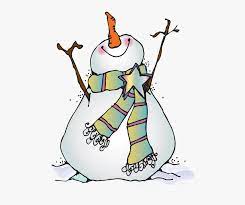 EL ELFO DE PAPÁ NOEL REPARTIRÁ REGALOS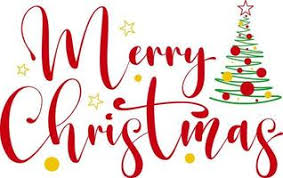 9AM ENTREGA DEL MENÚ9:30 SITTERCISE (2A,2B, 3B)10AM AHORCADO (2B, 3B)10AM  EMBARCACIÓN DE INVIERNO (2A)2PM BINGO (2A, 2B, 3B)3PM ENTREGA DE CORREO3:30 MATINEE TARDE (2A, 2B, 3B)9 AM VISITAS A LA HABITACIÓN Y PASE DE PAQUETE INDEPENDIENTE10AM CAFÉ KLATCH & TERMINAR ESA LÍNEA (2A, 2B, 3B)11AM VISITAS SENSORIALES (2A)2PM ENTRETENIMIENTO CON ROCK-A-HOLICS-RDR3PM ENTREGA DE CORREO9:30 PASAR A LA MÚSICA (2A, 2B, 3B)10AM MANOS MIMADAS (2B)10AM JEOPARDY (2B, 3B)          SNOEZELEN THEREPY (2A)11AM VISITAS SENSORIALES (2B)2PM ROSARIO-RDR (BILINGÜE)3PM ENTREGA DE CORREO3:30 PELÍCULA DE LA TARDE9:30 CAFÉ SOCIAL (2A, 2B, 3B)10AM BINGO (2A, 2B, 3B)10AM MANOS MIMADAS (2A)11AM VISITAS SENSORIALES (3B)2;30 MISA/SERVICIO DE COMUNIÓN-RDR3PM ENTREGA DE CORREO9:30 TRAMO DE LA MAÑANA (2A, 2B)10AM BINGO (2A, 2B)10AM MANOS MIMADAS (3B)1PM LANZAMIENTO DE GLOBO2PM SIP & DIP-RDR DE AÑO NUEVO3PM ENTREGA DE CORREO3:30 "I LOVE LUCY (2A, 2B, 3B)9AM SALUDO MATUTINO Y MÚSICA (3B)10AM AHORCADO (3B)2PM BINGO (2A)3PM LLAMADAS PRESENCIALES